EGG HARBOR TOWNSHIP8th ANNUAL OVERIAN CANCER Sep 21 & 22, 2019Tournament Registration Form CONTACT INFORMATIONTeam Name_____________________________________________________________________Coach or Managers Name__________________________________________________________Address:________________________________________________________________________City _________________________________State ____________ Zip Code _________________Home Phone _________________________________ Cell Phone _________________________E-mail address __________________________________________________________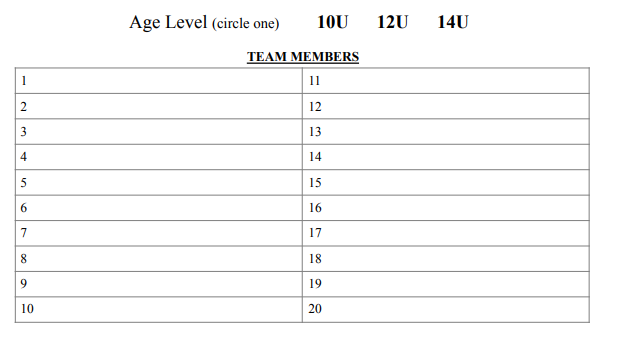       16U   18UPAYMENT AND REGISTRATIONPlease make sure to fill in the appropriate team member sections above.Please return this registration with money order or check made payable to Egg Harbor Township YouthSoftball (EHTYS). The fee is $575.00 10U-14U and $675.00 16U & 18U. All registrations are accepted on a space available basis. Payments are not refundable unless tournament is cancelled by EHTYS Please send your registration and payment to Egg Harbor Township Youth Softball, PO Box 1702,Pleasantville, NJ 08232. For more information send an email to EHTSOFTBALL@AOL.COMAll teams are required to bring proof of Insurance and copy of birth certificates to prove playersage if required. EHT MUST BE NAMED AS A CERTIFICATE HOLDER AND ADDITIONALINSURED ON THE INSURANCE. 3515 BARGAINTOWN ROAD, EHT NJ 08234